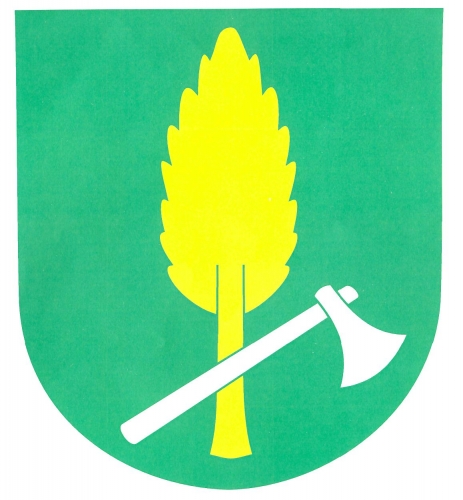           OBECNÍ ÚŘAD ŘÍDEČ, Řídeč č. 276, 785 01 Šternberk                           ÚŘEDNÍ HODINY :Pondělí   9.00 - 11.00 hodin        15.00 - 18.00 hodin IČ:  60799692                                                         www.ridec.czTelefon :  585 034 218                                        Starosta:  604 559 725e-mail :                                                                  Datová schránka : obec@ridec.cz                                                     jusa8mgČíslo bankovního účtu  obce : 1801687329/0800Platnost od  1. 4. 2017                                       Jaroslav Míča – starosta obce